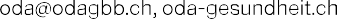 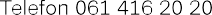 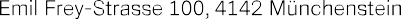 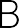 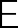 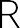 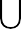 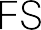 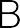 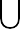 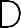 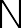 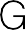 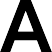 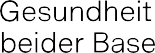 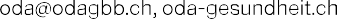 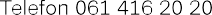 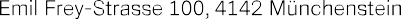 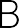 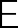 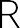 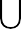 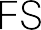 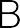 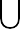 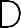 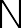 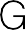 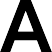 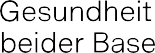 ÜK-Lehrplan FaGe BiVo 2017Überbetriebliche Kurse Fachfrau/Fachmann Gesundheit EFZUmsetzung ab August 2017InhaltsverzeichnisHandlungskompetenz C1	28Handlungskompetenz C3	29Handlungskompetenz C4	31Handlungskompetenz C5	32Handlungskompetenz D1	34Handlungskompetenz D2	36Handlungskompetenz D3	38Handlungskompetenz D4	40Handlungskompetenz D5	42Handlungskompetenz D6	43Handlungskompetenz D7	45Handlungskompetenz E1	46Handlungskompetenz E2	48Handlungskompetenz E3	50Handlungskompetenz F2	51Handlungskompetenz G1	52Handlungskompetenz H3	53Dritter LernortAls Vorgabe für den ÜK-Inhalt und den ÜK-Aufbau gilt der Bildungsplan bzw. der Modelllehrgang Fach- frau/Fachmann Gesundheit FaGe der BiVo1 gültig ab 01.01.2017. Aufbau und Inhalte sind richtungswei- send für die Vorbereitung, Durchführung und Nachbereitung der ÜKs. Inhalte und Aufbau einer Handlungs- kompetenz werden zur bessere Übersicht in einem Raster dargestellt.Die Überbetrieblichen Kurse (ÜK) sind der dritte Lernort in der FAGE Ausbildung. Die Kurse sind zwischen dem schulischen und beruflichen Lernen angesiedelt mit den Zielsetzungen:grundlegende berufliche Fähigkeiten/Fertigkeiten und Haltungen zu erwerben sowieLerntransfer zwischen Praxis – Theorie – Praxis herzustellen.In den Überbetrieblichen Kursen werden Fähigkeiten/Fertigkeiten sowie Haltungen erarbeitet. Damit wird ein Beitrag für die Einsetzbarkeit der Lernenden im Lehrbetrieb geleistet und die Lehrbetriebe zur Einfüh- rung in bestimmte Kompetenzen (siehe Modelllehrgang) entlastet. Der dritte Lernort berücksichtigt indivi- duelle Stärken und Defizite der Lernenden und bietet die Möglichkeit, deren Berufspraxis (Handlung / Hal- tung) zu reflektieren und zu begründen. Andererseits treffen Lernende aus unterschiedlichen Versorgungs- bereichen aufeinander. Diese Tatsache trägt wesentlich dazu bei, den Horizont der eigenen Berufspraxis zu erweitern und zu festigen.Methodik-DidaktikBasis sind das berufspädagogische Konzept der 3 Lernorte BS/BL, die 10 Merkmale guten Unterrichts mit den didaktischen Grundsätzen für den ÜK sowie die situationsorientierte Didaktik wie sie im Ausbildungs- handbuch FaGe (ebenda) beschrieben ist.In den Überbetrieblichen Kursen werden berufsrelevante motorische, kommunikative und kognitive Fä- higkeiten und Fertigkeiten praxisnah trainiert.In den Überbetrieblichen Kursen kann die Zeit, in der eine berufliche Handlung durchgeführt wird, ge- dehnt oder verkürzt werden. Der Fokus kann im „simulierten Ernstfall“ auf ganz bestimmte Details gelegt werden. Es werden fachgerechte Anwendungen mit weniger optimalen Anwendungen verglichen. Es können Folgen von Fehlern aufgezeigt werden und Vor- und Nachteile der Ausführungsvarianten dis- kutiert werden.Die Lernenden trainieren Fähigkeiten/Fertigkeiten und Haltungen an Übungspuppen, Modellen und Phantomen oder an Mitlernenden. Die Anwendung an Klienten erfolgt in der Praxis.Für eine optimale Steuerung der Lernprozesse wird in der Regel in den Überbetrieblichen Kursen mit einer Gruppengrösse von 12 – 14 Lernenden gearbeitet.Aufbau – AusbildungsprogrammDas Ausbildungsprogramm FaGe wurde verbindlich nach den Vorgaben des Modelllehrgangs2 erstellt. Das Ausbildungsprogramm enthält semesterweise den Ablauf der Themen sowie die Dauer, welche auch in den Rastern abgebildet sind.CopyrightDer Lehrplan FaGe 2017 ist geistiges Eigentum der OdA Gesundheit beider Basel und darf nur innerhalb der Mitglieder für die Ausbildung zur Grundbildung FaGe verwendet werden. Andere Verwendung ist un- tersagt.1	Bildungsverordnung2	Ausbildungshandbuch FaGe 2016, OdA Santé, Careum Verlag ZürichInhalte – RasterPro Handlungskompetenz werden 1-5 ÜKs durchgeführt, welche in einem Raster dargestellt sind. Das Raster enthält verbindliche Vorgaben für die didaktisch/methodische Feinplanung eines ÜKs. Die orange Spalte gibt Orientierung über den Zeitpunkt und die Dauer der ÜK-Durchführung. Für den ÜK relevante Inhalte, Fähigkeiten, Haltungen werden in den Spalten „Muss“, „Vertiefung“, und „Erweiterung“ aufgelistet. Bei der Zuteilung wurde ein spiralförmiger Aufbau beachtet. Die Begrifflichkeiten werden in einem einfüh- renden Raster (siehe unten) erklärt. Dies dient anstelle eines Glossars: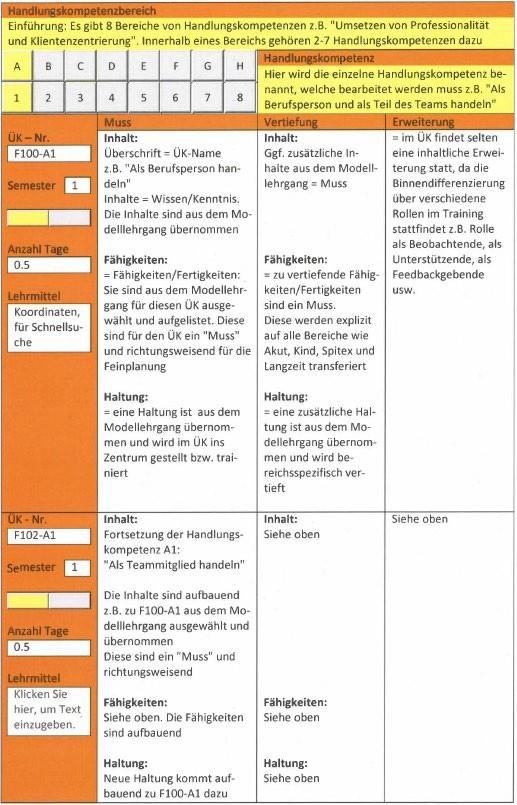 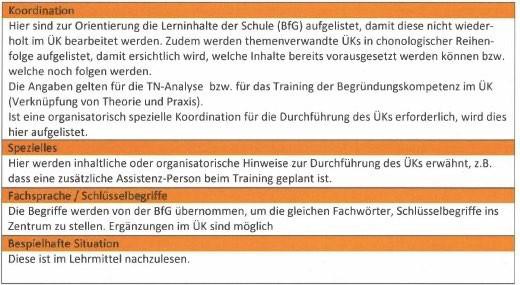 LehrpersonenIm überbetrieblichen Kurs unterrichten Berufsbildnerinnen und Berufsbildner aus den verschiedenen Ver- sorgungsbereichen, die in der Praxis tätig sind.Gemäss neuem Berufsbildungsgesetz sind in der Verordnung3 die Anforderungen für die Berufsbildner/in- nen ÜK wie folgt festgelegt:Höheren Abschluss oder eine gleichwertige Qualifikation auf dem Gebiet, in dem unterrichtet wirdZwei Jahre berufliche PraxisBerufspädagogische Bildung mit 600 Lernstunden bei hauptberuflicher TätigkeitBerufspädagogische Bildung mit 300 Lernstunden bei nebenberuflicher TätigkeitOrganisationTrägerschaftTrägerin der ÜK ist die Organisation der Arbeitswelt, die OdA Gesundheit beider Basel. Sie ist verantwort- lich für die Umsetzung:Durchführung der überbetrieblichen KurseQualitätssicherung und Evaluation in Zusammenarbeit mit allen drei Lernorten ÜK-Schule-Praxis sowie dem KantonBudgetierung und KostenrechnungAdministrationLeistungsvereinbarungFür die Organisation und Durchführung der Überbetrieblichen Kurse besteht eine Leistungsvereinbarung zwischen dem Amt für Berufsbildung und Berufsberatung des Kantons Basel-Landschaft und der OdA Ge- sundheit beider Basel. Diese regelt Organisation, Durchführung, Aufsicht und Abgeltung der Überbetriebli- chen Kurse sowie die Qualitätsentwicklung in den Kursen der Fachfrauen/Fachmänner Gesundheit. Eine Kurskommission ist Aufsichtsorgan.3	Berufsbildungsverordnung, Artikel 44, Absatz 1a/bZeitpunkt, Dauer und HauptthemenIn der Bildungsverordnung werden 34 Tage Überbetriebliche Kurse vorgegeben. Diese müssen im 5. Se- mester abgeschlossen sein. 5 Tage sind für spezifische Situationen der Institutionstypen vorgesehen. (So- genannte BSP ÜKs; Bereichsspezifische ÜKs)In der Regel sind die Überbetrieblichen Kurse in schulfreien Zeiten vorgesehen. Ausnahmen von ÜKs in ein bis zwei schulfreien Wochen sind möglich. Die Zeitfenster werden jedes Jahr überprüft. Die aktuelle Liste ist jeweils auf dem OdAOrg ersichtlich, zuhanden der Berufsbildungsverantwortlichen sowie Lernen- den.ÜK LehrplanDer Bildungsplan gibt vor, zu welchen Kompetenzbereichen und Situationen überbetriebliche Kurse statt- finden müssen. Der vorliegende Lehrplan ist auf das Bildungsprogramm FAGE und auf den Lehrplan der Berufsfachschule abgestimmt. Theoretisches Grundlagenwissen wird grundsätzlich im berufskundlichen und allgemeinbildenden Unterricht der Berufsschule vermittelt.Aufbau des ÜK-LehrplansJeder ÜK hat eine Nummerierung, die sich auf das Semester und die Kompetenz-Bezeichnung vom Bil- dungsplan bezieht (z. Bsp. 101-E1). In den Rastern des ÜK Lehrplan sind diejenigen Fähigkeiten/Fertig- keiten und Haltungen aufgeführt, die einen Bezug zum betreffenden ÜK haben. Daraus leiten sich die In- halte des ÜKs ab.Suchvorgang für ÜK-InhalteDie ÜK-Inhalte sind den Handlungskompetenzen zugeordnet. Die Übersicht über alle ÜK-Themen finden sie in der untenstehenden Tabelle ÜK Übersicht über alle Lehrjahre. Zur Orientierung im Raster sind die Handlungskompetenzen nach Buchstaben und Nummern ersichtlich (A-H und 1-8).Die Chronologie des ÜK-Lehrplans orientiert sich neu anhand der Handlungskompetenzen (A-H jeweils von 1-8). Zum Beispiel das Thema Hygiene und Sicherheit finden sie im Raster E1. In dieser Handlungs- kompetenz sind sämtliche ÜKs über alle Semester hinweg zusammengefasst. Somit ist ersichtlich, wann die Fähigkeiten/Fertigkeiten und Haltungen durchgeführt werden. Ebenfalls kann aus dem Raster entnom- men werden, welche BKU Inhalte vermittelt werden. Siehe oben Einführung Inhalte Raster.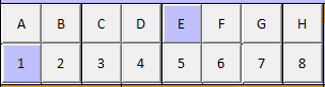 ÜK Übersicht über alle AusbildungsjahreLehrjahrLehrjahrLehrjahrAnzahl ÜK pro HandlungskompetenzAlle Handlungskompetenzen (A-H) für den ÜKHandlungskompetenz A1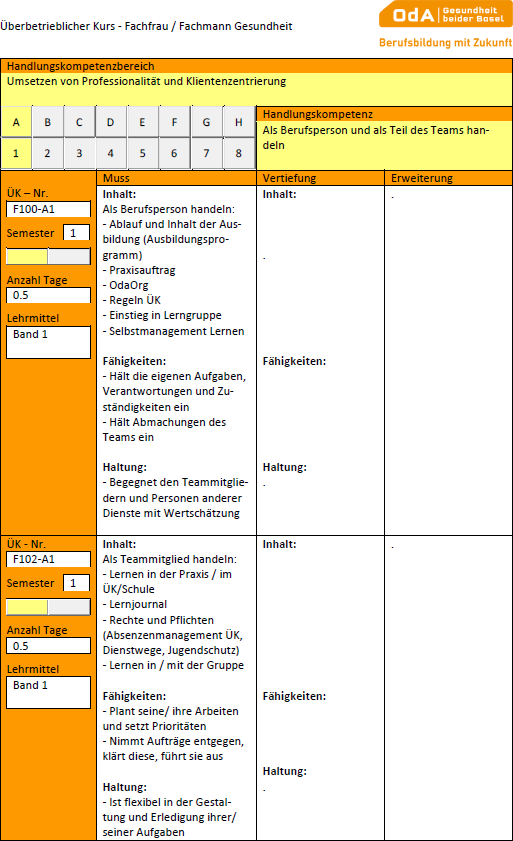 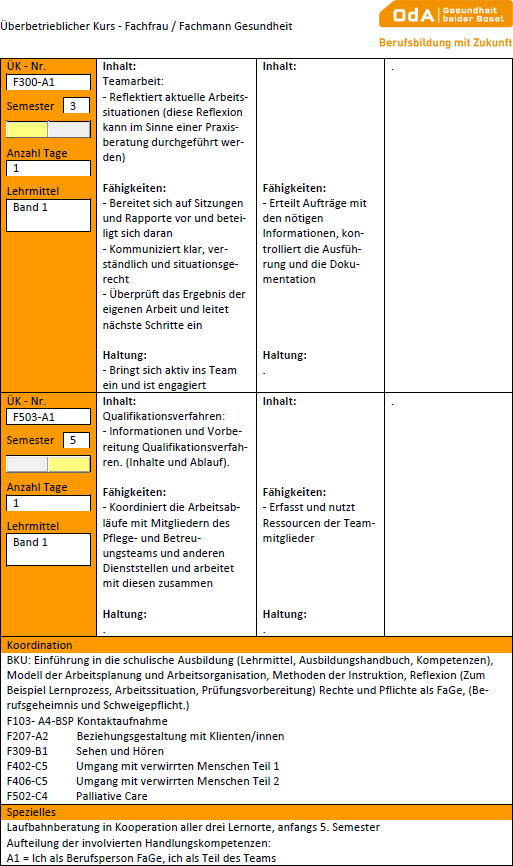 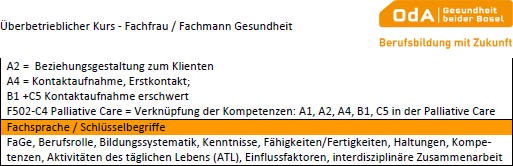 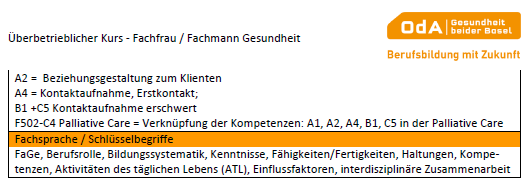 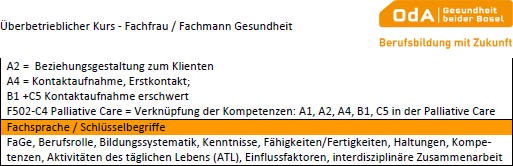 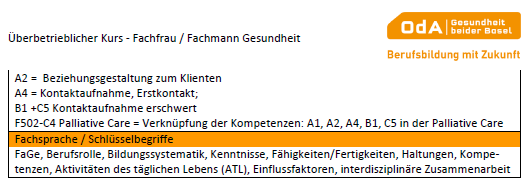 Handlungskompetenz A2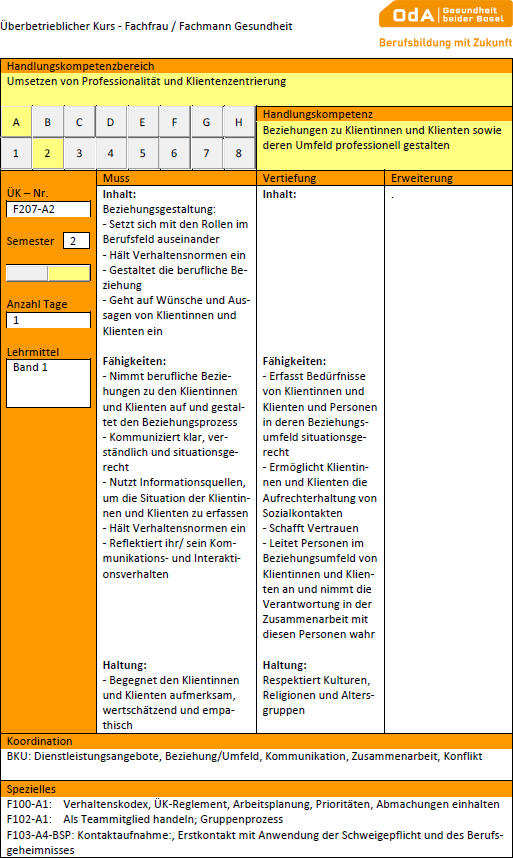 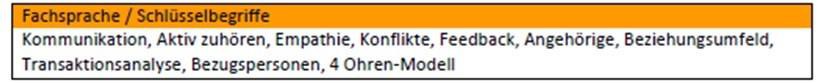 Handlungskompetenz A4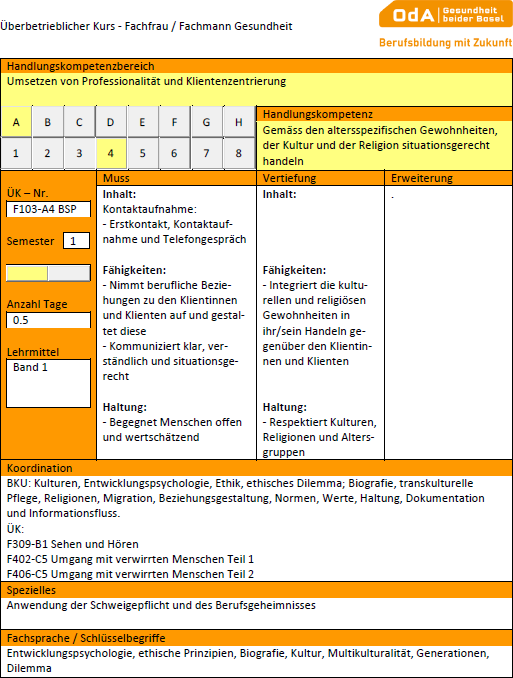 Handlungskompetenz B1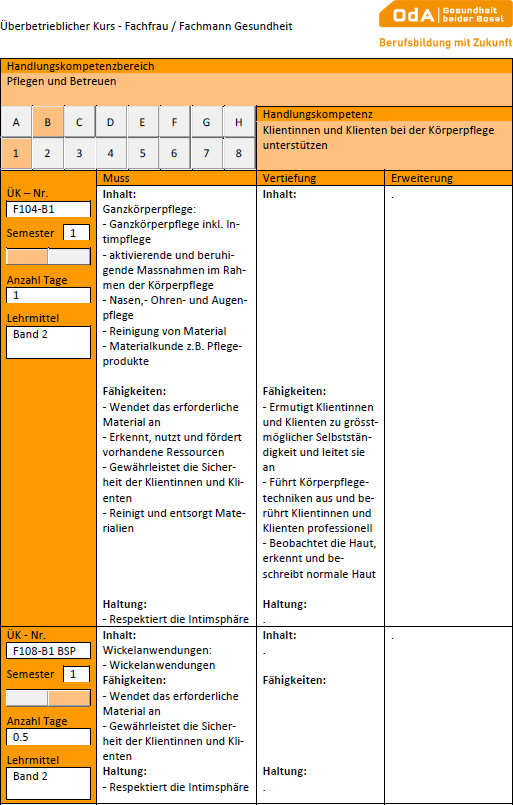 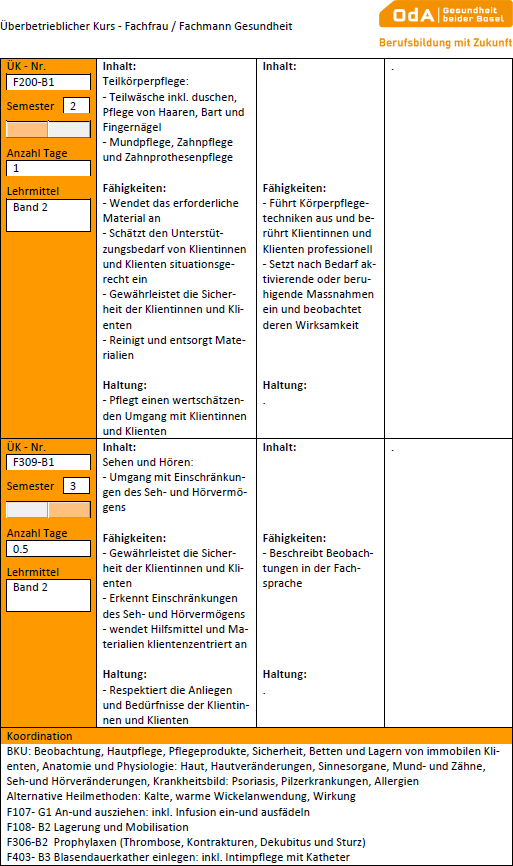 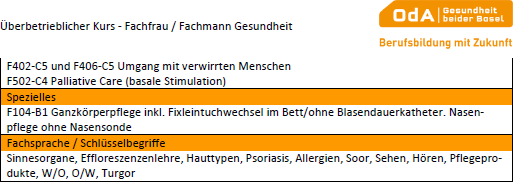 Handlungskompetenz B2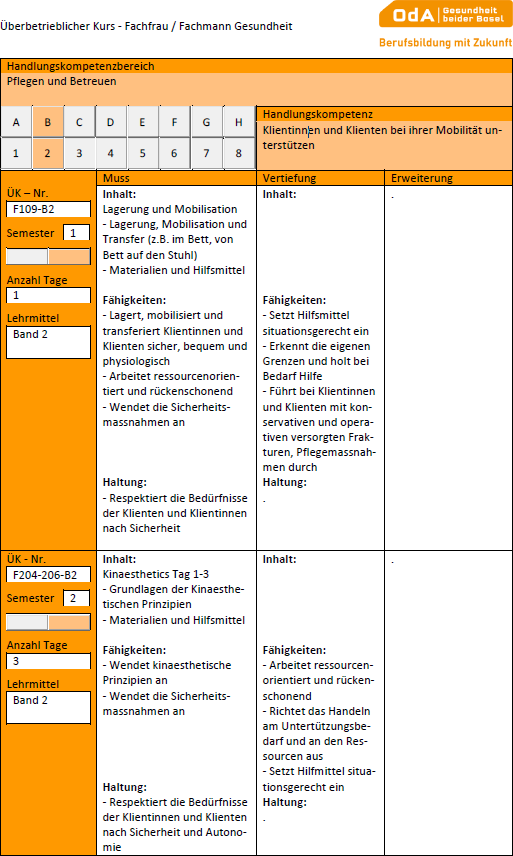 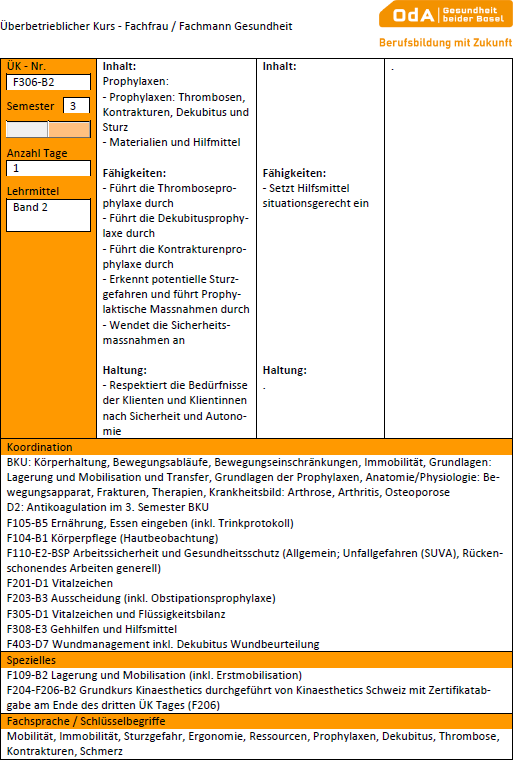 Handlungskompetenz B3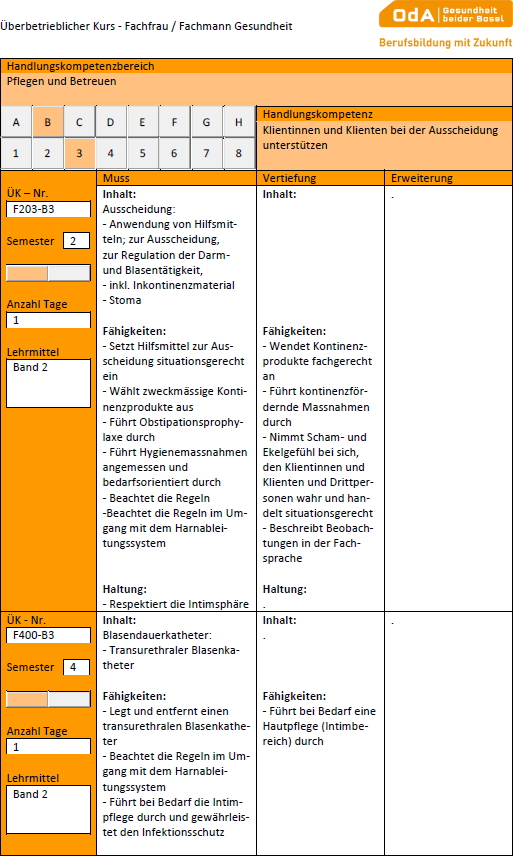 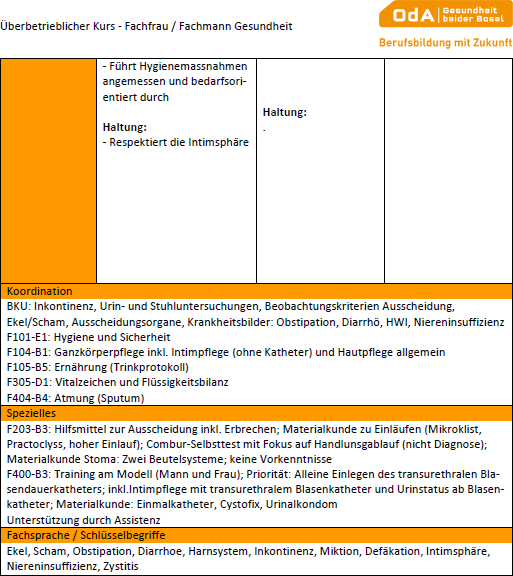 Handlungskompetenz B4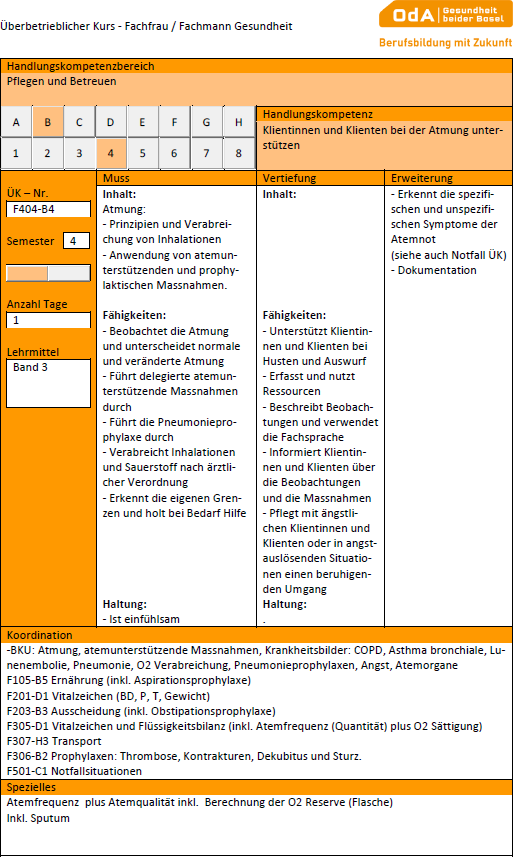 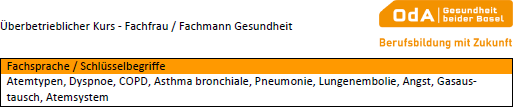 Handlungskompetenz B5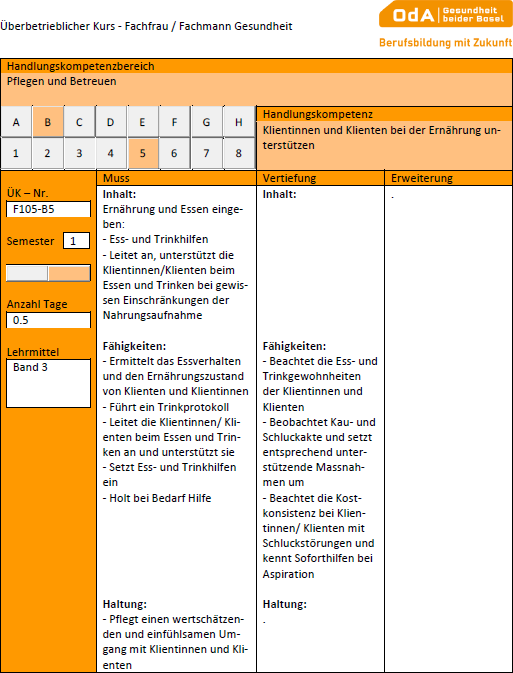 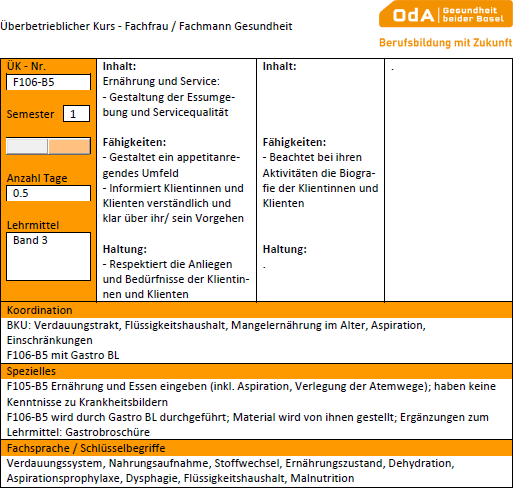 Handlungskompetenz C1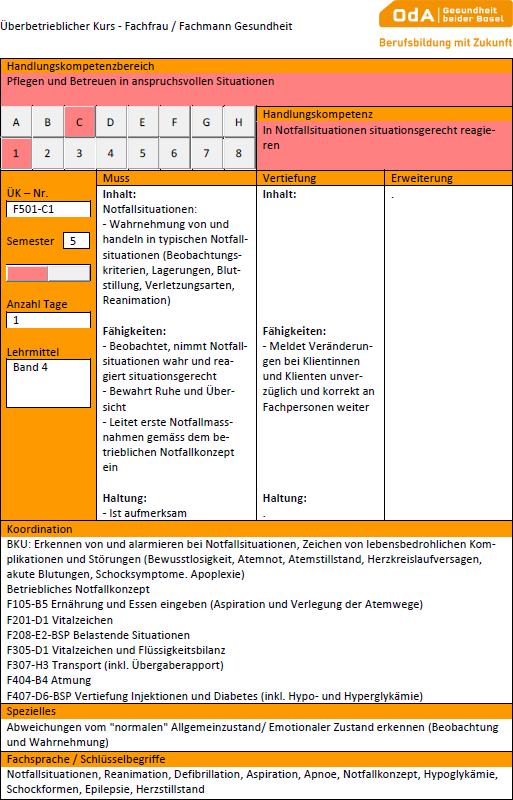 Handlungskompetenz C3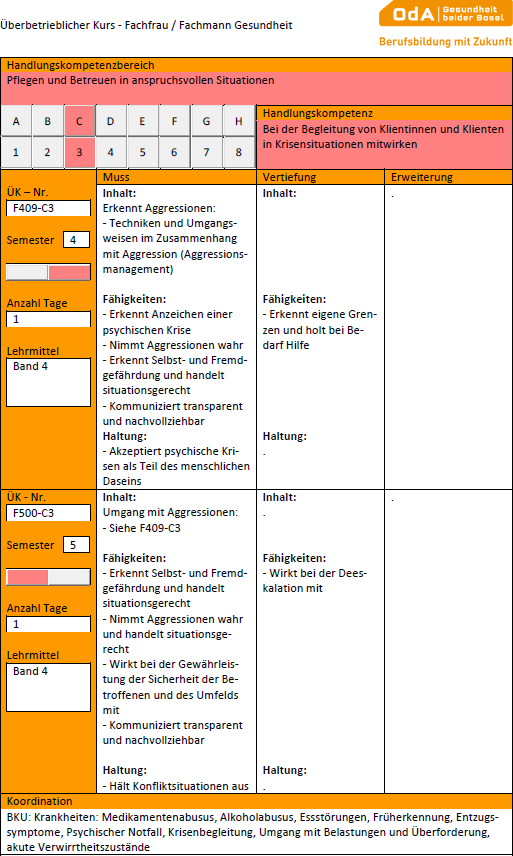 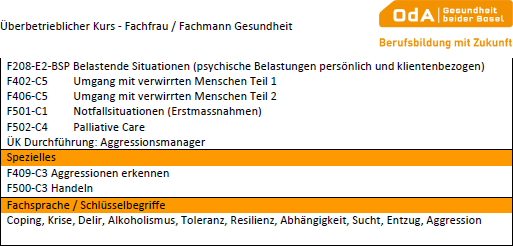 Handlungskompetenz C4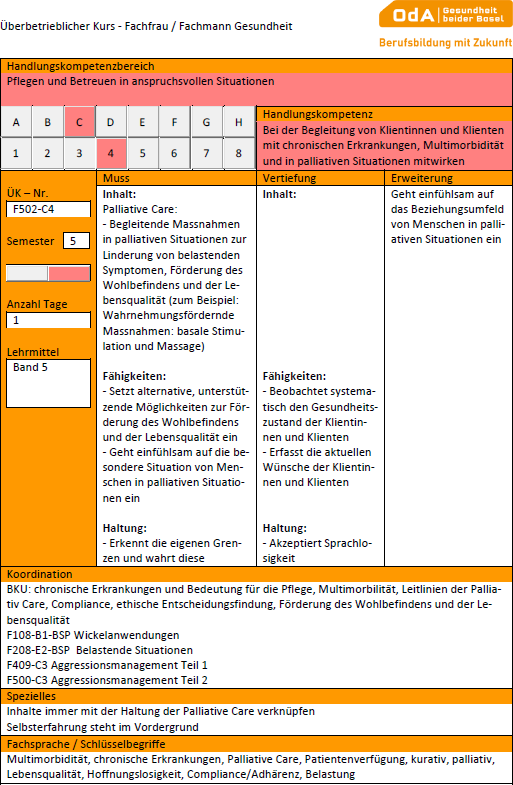 Handlungskompetenz C5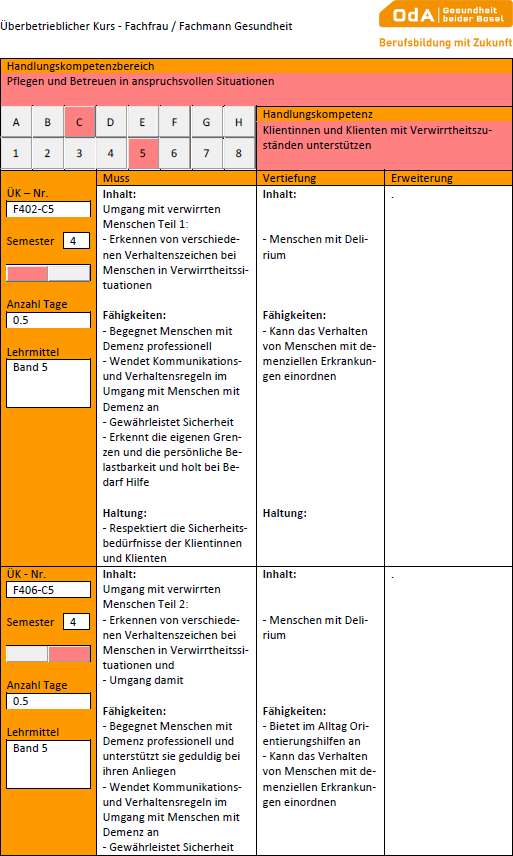 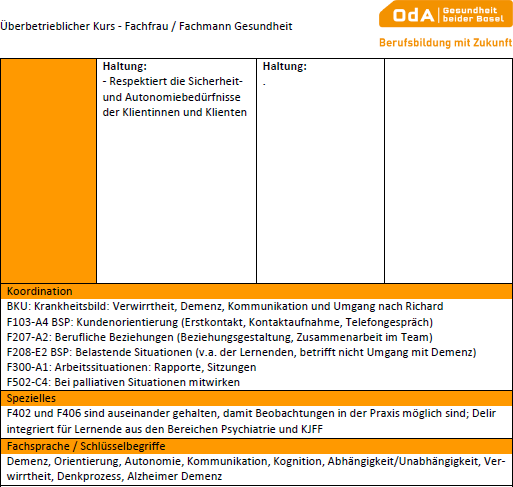 Handlungskompetenz D1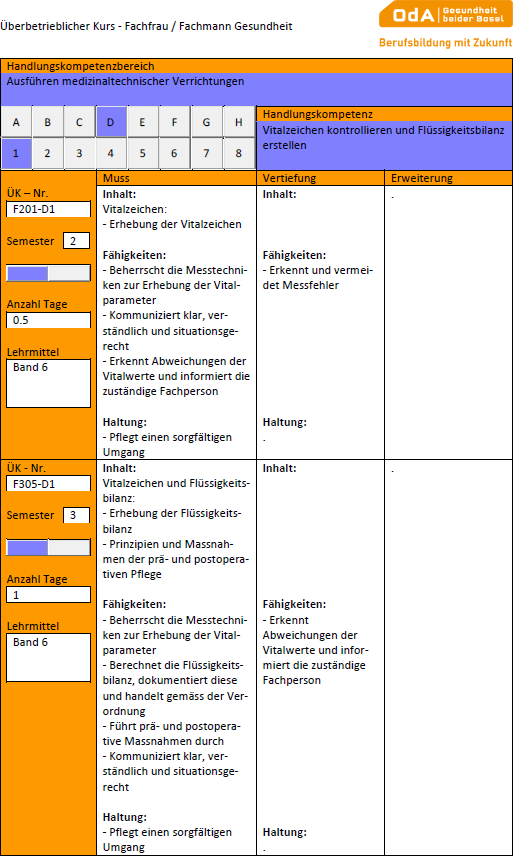 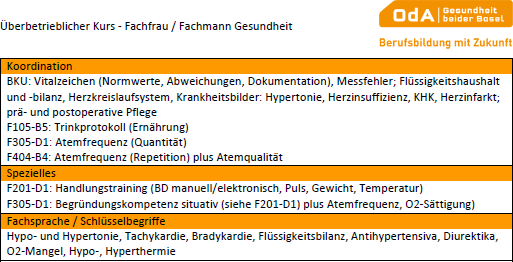 Handlungskompetenz D2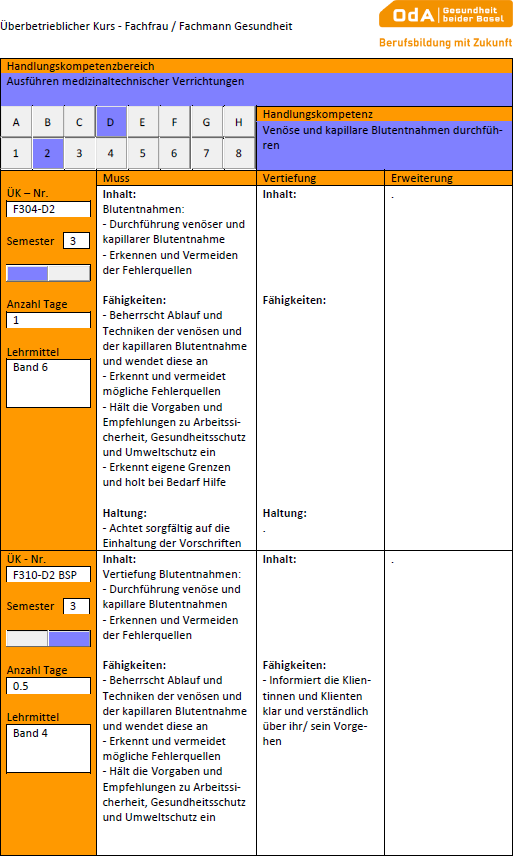 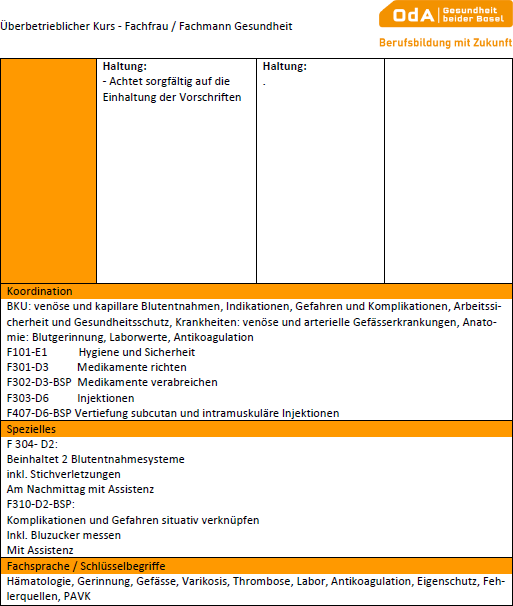 Handlungskompetenz D3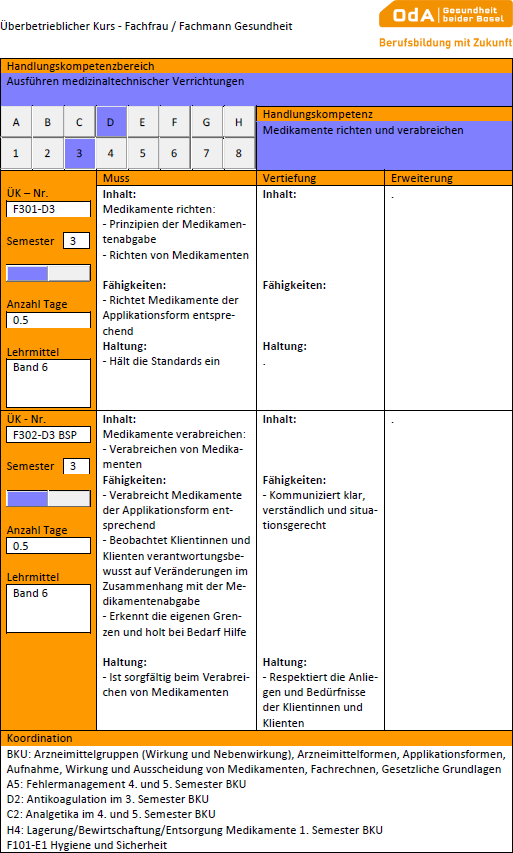 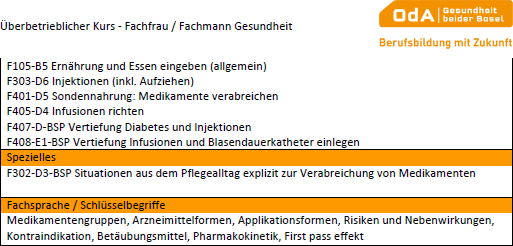 Handlungskompetenz D4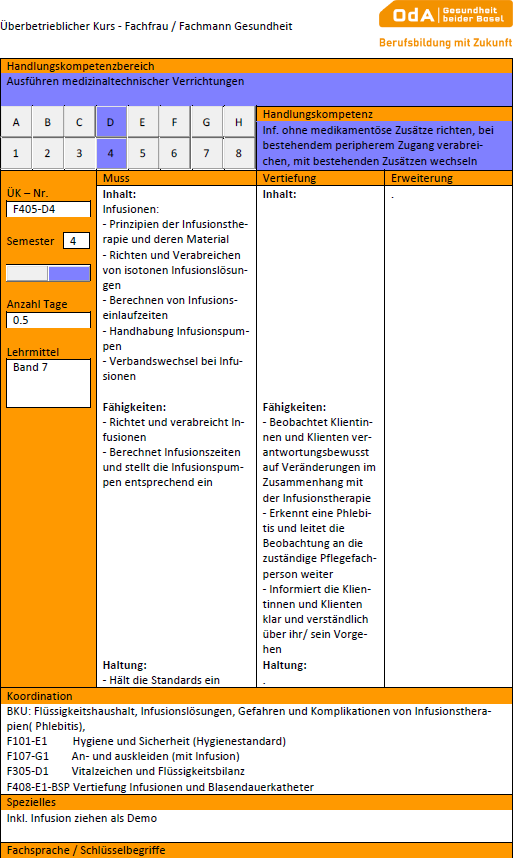 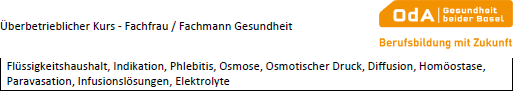 Handlungskompetenz D5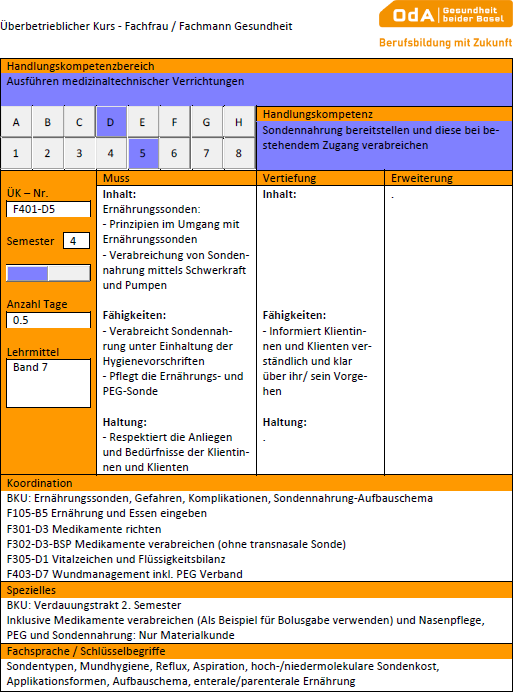 Handlungskompetenz D6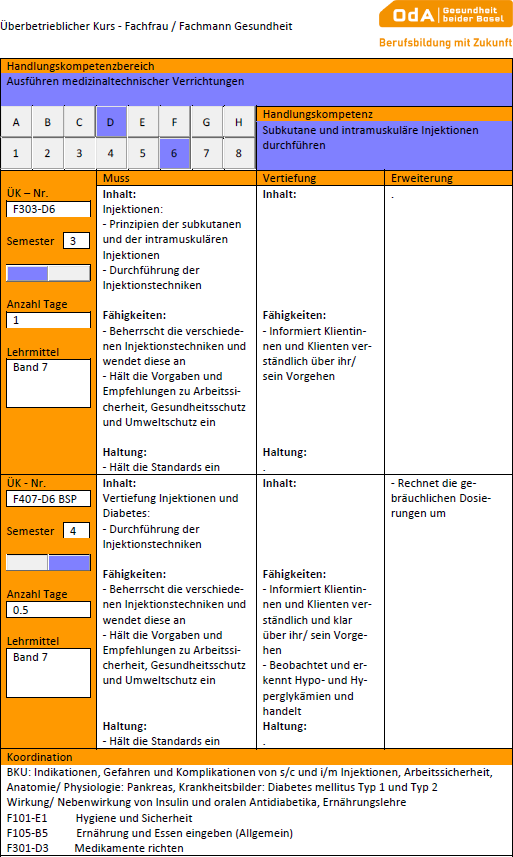 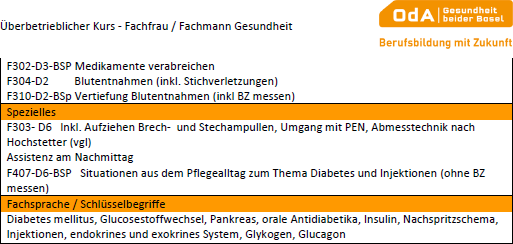 Handlungskompetenz D7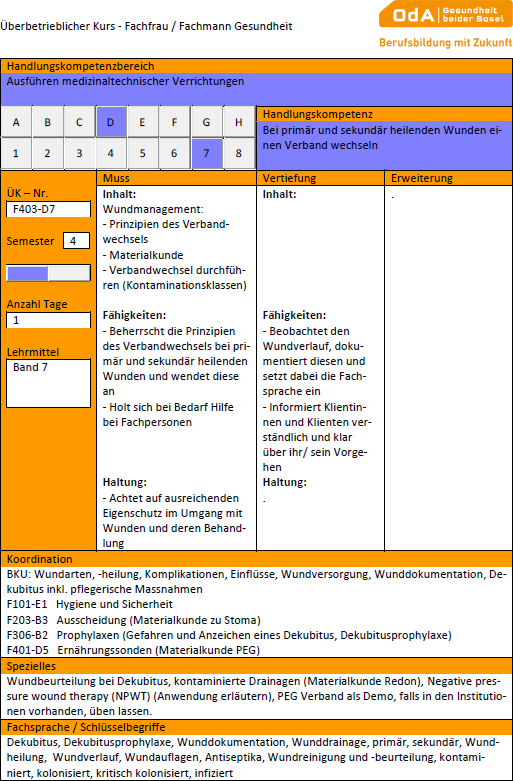 Handlungskompetenz E1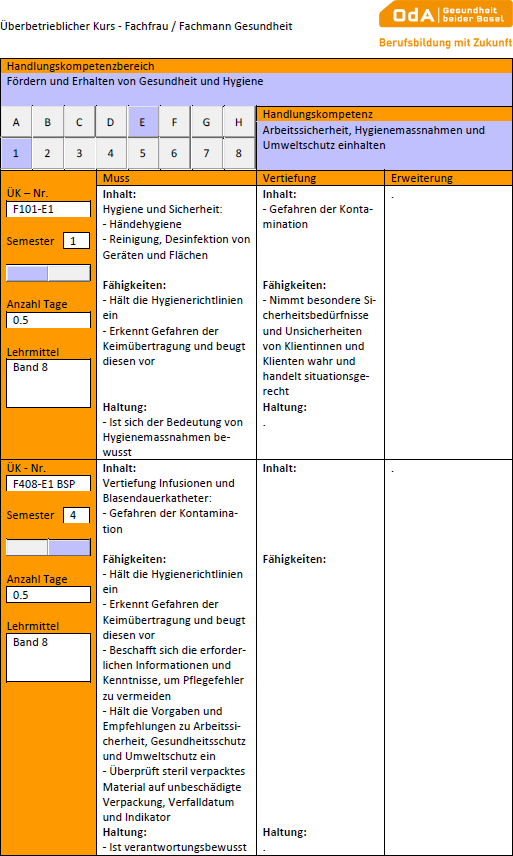 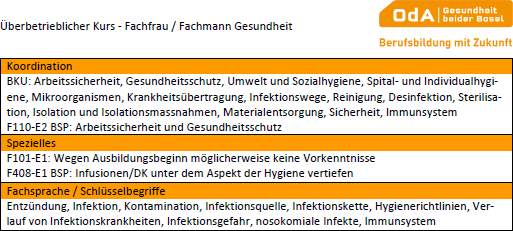 Handlungskompetenz E2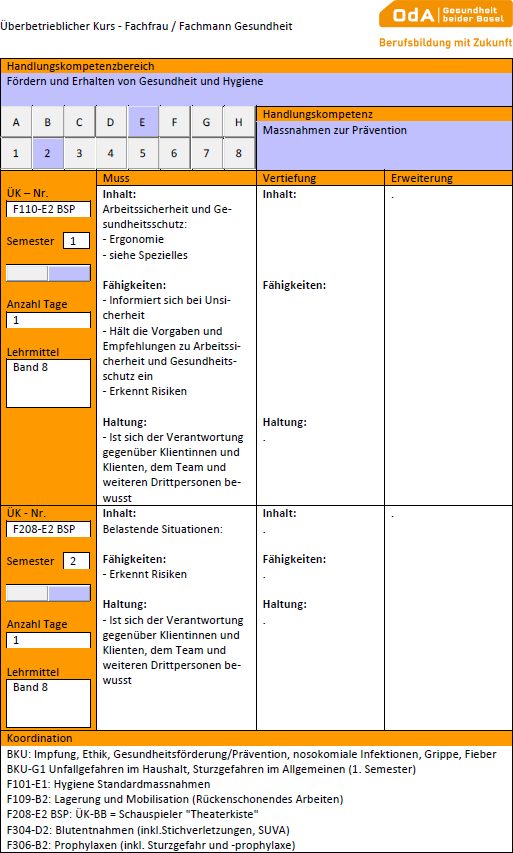 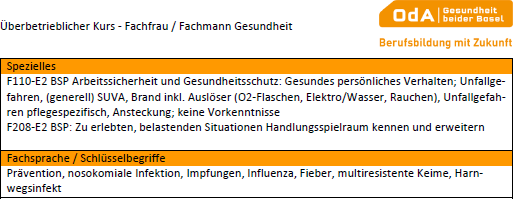 Handlungskompetenz E3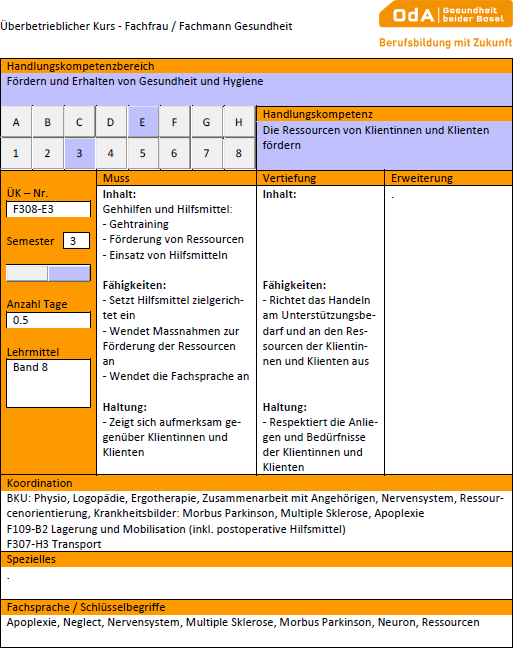 Handlungskompetenz F2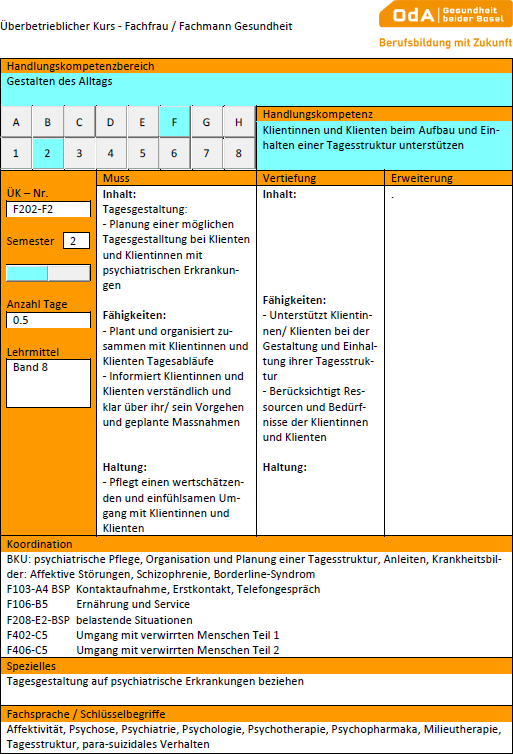 Handlungskompetenz G1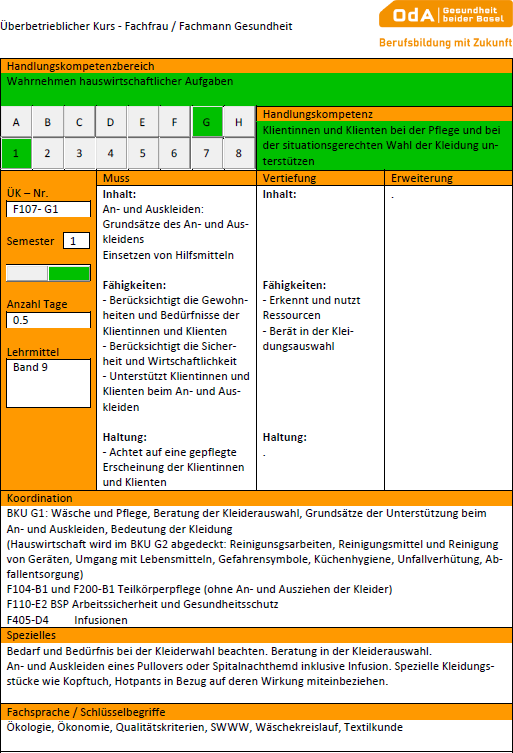 Handlungskompetenz H3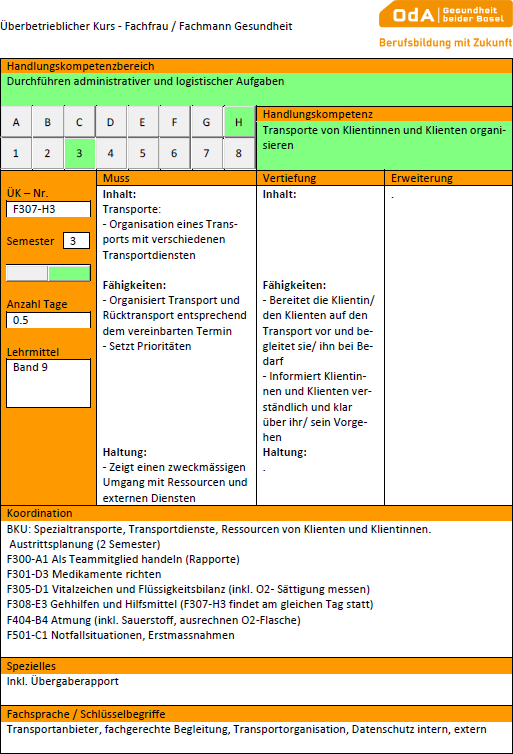 Anzahl pro LehrjahrAnzahl pro SemesterLehrjahr 15 TageLehrjahr 15 TageLehrjahr 4 TageSemester 7 (Kursnummer 100)Semester 8 (Kursnummer 200)Semester 7 (Kursnummer 300)Semester 8 (Kursnummer 400)Semester 4 (Kursnummer 500)F101-E1Hygiene und SicherheitÜK Nr.Kompetenzen gemäss Bildungsplan (BSP = Bereichsspezifisch)TageSemesterF100-A1Als Berufsperson handeln0.51. SemesterF101-E1Hygiene und Sicherheit0.51. SemesterF102-A1Als Teammitglied handeln0.51. SemesterF103-A4BSPKontaktaufnahme0.51. SemesterF104-B1Ganzkörperpflege11. SemesterF105-B5Ernährung und Essen eingeben0.51. SemesterF106-B5Ernährung und Service0.51. SemesterF107-G1An- und Auskleiden0.51. SemesterF108-B1BSPWickelanwendungen0.51. SemesterF109-B2Lagerung und Mobilisation11. SemesterF110-E2BSPArbeitssicherheit und Gesundheitsschutz11. SemesterTotal71. SemesterÜK Nr.Kompetenzen gemäss Bildungsplan(BSP = Bereichsspezifisch)TageSemesterF200-B1Teilkörperpflege12. SemesterF201-D1Vitalzeichen0.52. SemesterF202-F2Tagesgestaltung0.52. SemesterF203-B3Ausscheidung12. SemesterF204-B2Kinaesthetics Tag 112. SemesterF205-B2Kinaesthetics Tag 212. SemesterF206-B2Kinaesthetics Tag 312. SemesterF207-A2Beziehungsgestaltung12. SemesterF208-E2BSPBelastende Situationen12. SemesterTotal82. SemesterÜK Nr.Kompetenzen gemäss Bildungsplan (BSP = Bereichsspezifisch)TageSemesterF300-A1Als Berufsperson handeln13. Semester (ab 2018)F301-D3Medikamente richten + verabreichen0.53. Semester (ab 2018)F302-D3 BSPMedikamente richten + verabreichen0.53. Semester (ab 2018)F303-D6Injektionen13. Semester (ab 2018)F304-D2Blutentnahmen13. Semester (ab 2018)F305-D1Vitalzeichen und Flüssigkeitsbilanz13. Semester (ab 2018)F306-B2Prophylaxen13. Semester (ab 2018)F307-H3Transporte organisieren0.53. Semester (ab 2018)F308-E3Ressourcen von Klientinnen und Klienten för- dern0.53. Semester (ab 2018)F309-B1Körperpflege Hör-und Sehbehinderung0.53. Semester (ab 2018)F310-D2 BSPVertiefung und Training 1: BE0.53. Semester (ab 2018)Total83. Semester (ab 2018)ÜK Nr.Kompetenzen gemäss Bildungsplan(BSP = Bereichsspezifisch)TageSemesterF400-B3Bei der Ausscheidung unterstützen (Blasenver-weilkatheter)14. Semester (ab 2019)F401-D5Sondennahrung0.54. Semester (ab 2019)F402-C5Kommunikation mit verwirrten Menschen Teil10.54. Semester (ab 2019)F403-D7Wundmanagement14. Semester (ab 2019)F404-B4Atmung14. Semester (ab 2019)F405-D4Infusionen0.54. Semester (ab 2019)F406-C5Kommunikation mit verwirrten Menschen Teil20.54. Semester (ab 2019)F407-D6 BSPVertiefung i.m und Diabetes0.54. Semester (ab 2019)F408-E1 BSPVertiefung und Training 2: DK, Infusionen0.54. Semester (ab 2019)F409-C3Aggressionsmanagement Teil114. Semester (ab 2019)Total74. Semester (ab 2019)ÜK Nr.Kompetenzen gemäss Bildungsplan (BSP = Bereichsspezifisch)TageSemesterF500-C3Aggressionsmanagement Teil215. Semester (ab 2019)F501-C1REA + Erstmassnahmen bei Notfallsituationen15. Semester (ab 2019)F502-C4Begleitung bei chronischer Multimorbidität und palliativen Situationen15. Semester (ab 2019)F503-A1Qualifikationsverfahren15. Semester (ab 2019)Total45. Semester (ab 2019)Handlungs- KompetenzAnzahl ÜK Pro KompetenzA14A21A30A41A50B14B25B32B41B52B60C11C20C32C41C52D12D22D32D41D51D62D71E12E22E31E40F10F21F30G11G20H10H20H31H40H50